两当县2022年种植产业示范点建设项目（第一包）竞 争 性 谈 判 文 件(项目编号：128008JH621228002  )采    购    人 ：两当县农业技术推广服务中心采 购 代 理 机 构 ： 甘肃契合工程监理咨询有限公司 2022年11月目 录第一章 竞争性谈判公告	3第二章 谈判须知前附表	6一 、总则	8二、谈判须知	9三、澄清和质疑	13四、采购需求	16五、谈判原则及办法	19六、  附件	24特别提示：请各供应商认真阅读此谈判文件的所有 条款，否则造成后果由供应商自负。第一章 两当县2022年种植产业示范点建设项目采购竞争性谈判公告两当县农业技术推广服务中心采购项目的潜在供应商应在陇南市公共资源交易网（网址：www.lnsggzyjy.cn）免费下载 获取采购文件，并于2022-11-16 09:00:00（北京时间）前提交响应文件。一、项目基本情况 项目编号：128008JH621228002项目名称：两当县2022年种植产业示范点建设项目采购预算金额：152.67266(万元)最高限价：152.67276(万元)采购需求：该项目共分为二个包，具体技术参数详见竞争性谈判文件。 第一包： 预算金额：103.1426万元； 第二包：预算金额：49.53006万元。合同履行期限：按合同约定执行本项目（是/否）接受联合体投标：否二、申请人的资格要求 1.1.满足《中华人民共和国政府采购法》第二十二条规定； (1) 供应商须在工商行政主管机关登记注册，具有独立承担民事责任能力且须满足生产或经营范围，具有统一社会信用代码的营业执照副本、银 行开户行许可证或基本存款账户信息、法定代表人身份证复印件、被授权人身份证原件及法人授权书； (2) 供应商须提供自本公告之日起 “中国裁判文书网”行贿犯罪查询结果； (3) 供应商未被列入“信 用中国”网站(www.creditchina.gov.cn) 记录失信被执行人、重大税收违法案件当事人名单、政府采购 严重违法失信行为记录名单； 不处于“中国政府采购”网(www.ccgp.gov.cn)“政府采购严重违法失信 行为信息记录”中的“严 重违法失信行为”的方可参加本项目的投标【以谈判公告发布之日起至谈判截 止之日各供应商自行在以上网站查询的结果为准】 （4）本项目预留方式为全部面向小微企业预留，小微企业预留比例为100%。 （5）供应商应当提供《政府采购促进中小小企业发展管理办法》(财库[2020]46号)规定的《中小企业声明函》，并对其真实性负责，如有虚假，将依法承担相应责任。2.落实政府采购政策需满足的资格要求：《政府采购促进中小企业发展管理办法》（财库[2020]46号）、关于进一步加大政府采购支持中小企业力度的通知（财库〔2022〕19号）、符合政府采购《节能产品政府采购清单》、《环境标志产品政府采购清单》优先采购政策、《关于促进残疾人就业政府采购政策的通知》（财库【2017】141号）等。3.本项目的特定资格要求：无三、获取采购文件 时间：2022-11-08至2022-11-10，每天上午8:30至12:00，下午12:00至17:30 地点：陇南市公共资源交易网（网址：www.lnsggzyjy.cn）免费下载方式：拟参与本项目的潜在供应商在获取期限内，凭CA证书登录陇南市公共资源交易网在线免费下载采购文件，并点击“我要投标”按要求填写信息进行确认。售价：0.0(元)四、响应文件提交 截止时间：2022-11-16 09:00:00地点：陇南市公共资源交易中心第三开标厅（陇南市行政中心5号楼环保大厦二楼）五、开启 时间：2022-11-16 09:00:00地点：陇南市公共资源交易中心第三开标厅（陇南市行政中心5号楼环保大厦二楼）六、公告期限自本公告发布之日起3个工作日。七、其他补充事宜1.该项目采用新点不见面网上开标方式：开评标活动通过“新点不见面网上开标大厅”进行。各投标单位在参与投标时，登录陇南市公共资源交易网首页“下载中心”，下载投标文件制作工具“新点投标文件制作软件（陇南版）”，并按照“不见面开评标投标人操作手册”制作固化并上传投标文件；本项目必须使用同一把CA进行所有操作。若在开标时间前没有网上投标（上传投标文件）则视为放弃投标。 2、请潜在供应商随时关注甘肃政府采购网及陇南市公共资源交易网本项目相关变更公告及澄清答疑文件，否则由变更引起的相关责任自负。①陇南市公共资源交易网：http://www.lnsggzyjy.cn②信用中国”网站：https://www.creditchina.gov.cn③中国政府采购网网址：http://www.ccgp.gov.cn/八、凡对本次采购提出询问，请按以下方式联系1.采购人信息名 称：两当县农业技术推广服务中心 地 址：甘肃省陇南市两当县综合办公楼三楼301室 联系方式：0939-7121205 2.采购代理机构信息名 称：甘肃契合工程监理咨询有限公司 地 址：甘肃省陇南市两当县东街 联系方式：0939-7118110 3.项目联系方式项目联系人：曹世峰 电　话：0939-7121205 第二章 谈判须知前附表一 、总则1.1  谈判文件涉及术语的内涵及解释1)“政府采购当事人”是指在政府采购活动中享有权利和承担义务的各类主体，包括采购人、供应商和采购代理机构等。2)“采购人”和“需方”是指是指依法进行政府采购的国家机关、事业单位、团体组织。本 项目“采购人”是指采购人和其委托的招标代理机构，(两当县农业技术推广服务中心) 和 (甘肃契合工程监理咨询有限公司 )。3)“谈判供应商”是指向本次采购代理机构提交谈判响应性文件的供应商。4)“供方”是指与采购人签订合同的成交供应商。5)“谈判文件”是指由采购代理机构发出的文本、文件，包括全部章节和附件及答疑会议纪要。6)“谈判响应性文件”是指谈判供应商根据本谈判文件向采购代理机构提交的全部响应性文件。7) “施工”是指供方根据谈判文件和合同的规定须向采购人提供的各种形态和种类的物品，包括原材料、燃料、设备、文件等。8)“安装”是指供方按谈判文件和合同的规定在项目现场所进行的安装、调试、检验、验 收及修补缺陷等内容。供方应对所有现场作业、所有全部安装的完备性、稳定性和安全性负责。9)“服务”是指供方根据谈判文件和合同的规定承担与供货、安装有关的服务，包括运输、仓储、保险以及其它的伴随服务，如售后、维修、更换和应承担的其它义务。10) “自主创新产品”是指纳入财政部公布的《政府采购自主创新产品目录》(以下简称 目录)的货物和服务。目录由财政部会同科技部等有关部门在国家认定的自主创新产品范围内研究制订。11)“书面形式”是指任何手写、打印或印刷的各种函件，不包括电传、 电报、传真、电子邮件。二、谈判须知2.1  谈判2.1.1  综合说明本项目按照《中华人民共和国政府采购法》及相关法规，已办理谈判采购申请，并得 到财政部门批准，现通过竞争性谈判来择优选定货物/施工/服务的供货商。本谈判文件包括 本文所列内容及按本须知发出的全部和补充资料。谈判供应商应认真阅读本谈判文件中所 有的事项、格式、条款、技术规范等实质性的条件和要求。谈判供应商被视为充分熟悉本 谈判项目的全部内容及与履行合同有关的全部内容，熟悉谈判文件的格式、条件和范围。 谈判供应商没有按照谈判文件的要求提交相关资料，或者谈判供应商没有对谈判文件相关 内容都做出实质性响应是谈判供应商的风险，并可能导致其谈判响应性文件无效。2.1.2  谈判文件的修改与补充谈判响应性文件递交截止日期 3 天前的任何时候，无论出于何种原因，采购代理机构 可主动地或在解答谈判供应商提出的问题时对谈判文件进行修改。谈判文件的修改将以书面形式或网上公告的形式通知所有购买谈判文件的谈判供应商，并对其具有约束力。谈判供应商在被告知、收到上述公告、通知或答疑书后，应立即向采购代理机构回函确认。未确认情况应当视为对谈判文件修改的知晓，也将视为对修改 内容接受的默认。对于未在谈判响应性文件中对修改内容做实质性响应的，对其产生的不 利因素由未确认者自行承担。为使谈判供应商准备参加谈判时有充分时间对谈判文件的补充或修改内容进行考虑和 研究或由于其他原因，采购代理机构可决定是否延长谈判响应性文件递交截止时间和谈判 时间，并将此变更通知上述每一谈判供应商。2.1.3  谈判具体要求及说明1) 对于同一品牌同一型号产品谈判报价最低者为有效谈判供应商，或者由生产制造商 总部全权委托一家代理商参加谈判，否则视为对谈判不响应；2) 谈判供应商参加谈判应按照采购代理机构谈判文件要求只能一个方案参与谈判，否 则视为对谈判不响应；3) 谈判供应商对参加谈判产品技术性能的描述因欠缺或漏报而影响对谈判供应商的谈 判响应性文件的评比，不利后果由谈判供应商承担；4) 谈判供应商在谈判响应性文件中所列出的所有货物、配件、软件等均视为包含在谈 判项目以及报价中；5)谈判供应商在本次项目中所提供的货物/施工对于谈判文件中的技术参数要求必须满足，必须符合国家相关规定的要求，否则视为对谈判不响应；6) 采购代理机构发现具有《政府采购法》第七十七条中第一至五项情形之一的，有权 宣布谈判程序和结果无效；在涉及谈判的公证性与违法问题的调查或检查中，谈判供应商 如拒绝有关部门的监督检查，视其情节，采购代理机构也有权宣布谈判结果无效。采购代 理机构同时报备同级财政部门确认，并对谈判供应商、成交供应商的损失不承担任何责任；7) 谈判供应商可视谈判品目价格情况适当增加或减少采购数量，并保留拆包或取消采 购某些品目的权力；8) 谈判供应商应自行承担所有与准备和参加谈判有关的费用。不论谈判的结果如何， 采购代理机构和采购人均无义务和责任承担这些费用。9) 本次谈判不接受联合体参加谈判。2.1.4  谈判响应文件的制作谈判供应商制作谈判响应性文件必须依据在采购代理机构领取的谈判文件编写并单独 装订密封，对谈判文件做出实质性响应。具体内容包括：(1) 资质证明文件部分，包括：谈判响应函、谈判须知前附表中要求的资质文件、公 司情况、业绩简介以及谈判供应商认为有必要提供的其他有关资料文件。(2) 技术参数及相关资料部分，包括：施工方案说明、谈判偏离表、技术支持及方案、 服务保障等。售后服务:谈判供应商按照谈判文件中售后服务要求做出的积极响应和承诺。包括以下 内容：①谈判供应商设立的服务电话和维修人员名单 (加盖公章) ；②说明施工的保修时间、保修期内的保修内容与范围、维修响应时间等。分别提供谈 判供应商的服务承诺和保障措施；③施工措施：说明施工内容及施工的时间、地点、 目标。④其他有利于用户的服务承诺。(3) 谈判报价部分，包括：谈判报价表、施工期限等。2.1.5  谈判报价此次谈判报价。谈判价格应包括完成谈判文件规定的谈判范围全部内容所需的全部费 用。除非谈判文件另有规定，谈判报价应包括系统所需产品、运输、售后、保险、利润、 税金、劳保统筹、政策性文件规定及合同包含的所有风险、优惠率、责任等各项应有费用。谈判价格采用唯一价格，即不得为某一范围价格。报价货币为人民币。2.1.6  谈判有效期谈判响应性文件在正式递交日期起60 日内有效。2.1.7  谈判保证金谈判保证金：见谈判须知前附表对于未能按要求交纳谈判保证金的，采购人将视为非实质性响应谈判文件的要求而予 以拒绝，即视为对谈判文件未响应。如谈判供应商有下列情况，谈判保证金不予退还：(1) 在谈判响应性文件递交截止时间后撤回其谈判响应性文件的；(2) 由于成交人的原因未能按照谈判文件的规定与采购人签订合同；(3) 由于成交人的原因未能按照谈判文件的规定交纳履约质量保证金；(4) 谈判有效期内，供应商在政府采购活动中有违规、违纪和违法的行为；(5) 公示期内成交人放弃成交结果的。2.1.8  谈判响应性文件的份数和签署谈判响应性文件的份数详见谈判供应商须知前附表 2. 10。明确标明“正本”和“副本”字样，投标文件正本和副本如有不一致之处，以正本为准。谈判响应性文件中除要求由谈判供应商法定代表人或被授权人签字的内容必须签字、 盖章外，其他每页也必须盖章，副本可以是正本的复印件，谈判响应性文件应使用不能擦 去的墨水打印或书写。全套谈判响应性文件应无涂改和行间插字，除非这些删改是根据采 购人的指示进行的，或者是谈判供应商造成的必须修改的错误。修改处应由投标文件签字 人签字证明。2.1.9  谈判响应性文件格式谈判文件提供的规定格式包括以下内容：附件中所有表格。谈判文件未提供的格式由谈判供应商自行编写。2.1.10  谈判响应性文件的密封谈判供应商的谈判响应性文件 (包括正、副本、 电子版) 用信封密封，并在信封上标 明“项目名称” 、“项目编号” 、“供应商名称”  (盖公章) 。有多个标段 (包) 的，投标文件按 标段 (包) 分别密封包装。为方便采购人唱标，谈判供应商请另做一份由谈判供应商法定代表人或被授权人签字、 盖谈判供应商公章的书面谈判报价表，即谈判报价表 (格式见附件5) ，单独密封于一小信封内，  (密封要求与投标文件密封要求相同) ，同投标文件一同单独递交。  (电子标不适用)2.1.11  谈判响应性文件递交谈判响应性文件应在递交截止时间之前送达指定的开标地点，采购代理机构将拒绝接 受在谈判响应性文件递交截止时间后递交的谈判响应性文件。2.1.12  谈判响应性文件递交截止时间谈判响应性文件递交截至时间详见招标公告采购代理机构可以补充通知的方式，酌情延长谈判响应性文件递交截止时间。在上述 情况下，采购代理机构与谈判供应商以前在谈判响应性文件递交截止时间的全部权力、责 任和义务，将适用于延长后新的谈判响应性文件递交截止时间。2.1.13  谈判响应性文件的修改与撤回谈判供应商可以在递交谈判响应性文件以后，在规定的谈判响应性文件递交截止时间 之前，可以书面形式向采购代理机构递交修改或撤回其谈判响应性文件的通知。在谈判响 应性文件递交截止时间以后，不能更改谈判响应性文件文件。谈判响应性文件的修改或撤回通知，应单独密封在一个信封中，在信封上注明“修改”或“撤回”的字样。同时，信封上还须按谈判响应性文件的密封要求加写标志。三、澄清和质疑3.1 综合说明谈判供应商对政府采购活动事项有疑问的，可以向被质疑人提出询问，被质疑人应当及时予以答复，但答复的内容不得涉及商业秘密。谈判供应商询问和质疑实行实名制。谈判供应商询问和质疑应当有事实根据，不得进行虚假、恶意询问或质疑，干扰政府采购正常的工作秩序。谈判供应商提起质疑应当符合下列条件：必须是参与被质疑项目的谈判供 应商；必须在规定的质疑有效期内提起质疑；政府采购监督管理部门规定的其他条件。质疑人提出质疑时，应当提交书面质疑书，质疑书应当包括下列主要内容：被质疑人的名称、地址、电话；采购项目名称、项目编号；具体事项、请求和主张；提起质疑的谈判供应商 名称、地址及联系方式；质疑日期。质疑书的递交应当采取当面递交的形式。3.2 对谈判文件的澄清和质疑谈判供应商应尽早购买谈判文件，若对谈判文件有疑问需要澄清或质疑，须在谈判文 件发售期满起 3 个工作日由澄清或质疑方的法定代表人或谈判授权人 (必须为法定代表人 授权进行该项目谈判的被授权人) 以书面形式向采购代理机构递交澄清或质疑函(原件)，并 登记备案。澄清或质疑函须有法定代表人亲笔签字。澄清函应说明需要澄清的内容，质疑 函除应说明需要质疑的内容外，还应提供能够证明质疑内容的相关书面证据。澄清或质疑 函应内容真实，证据充分，不得进行恶意质疑。 由法定代表人递交澄清或质疑函时，提供 法定代表人身份证复印件； 由谈判授权人递交澄清或质疑函时，还须提供法人谈判授权函 和质疑授权函 (均为原件) 及谈判授权人的身份证复印件。身份证复印件须正反面清晰、 有效，并要求由该身份证持有人在复印件正反面非空白位置注明“该复印件用于在 XXX 项 目澄清或质疑使用”字样，并由身份证持有人签字确认。上述资料均须加盖公章。采购代理机构在谈判响应性文件递交截止日3天前根据澄清或质疑函的具体内容相应 作出答复或不予答复，答复内容不得涉及商业秘密。作出答复的将以书面形式通知提出澄 清或质疑的谈判供应商和其他有关谈判供应商。递交质疑的谈判供应商和其他有关谈判供应商在被告知、收到上述公告、通知或答疑书后，应立即向采购代理机构回函确认。未确 认情况应当视为对质疑答复的知晓，也将视为对质疑答复内容接受的默认。对于未在谈判 响应性文件中对修改内容做实质性响应的，对其产生的不利因素由未确认者自行承担。同时采购代理机构可以酌情延长谈判响应性文件递交截止时间。3.3 对谈判过程和拟成交结果的质疑谈判供应商认为谈判过程和拟成交结果使自己的权益受到损害的，可以在采购代理机 构于甘肃政府采购网发布拟成交结果之日起 7 个工作日内， 由质疑方的法定代表人或谈判 授权人 (经法定代表人授权进行该项目谈判的被授权人) 以书面形式向采购代理机构递交 质疑函 (原件) ，并登记备案。质疑函须有法定代表人亲笔签字，除应说明需要质疑的内 容外，还应提供能够证明质疑内容的相关书面证据。质疑函应内容真实，证据充分，不得进行恶意质疑。 由法定代表人递交质疑函时，提供法定代表人身份证复印件； 由谈判授权人递交质疑函时，还须提供法人投标授权函和质疑授权函 (均为原件) 及谈判授权人的身份证复印件。身份证复印件须正反面清晰、有效，并要求由该身份证持有人在复印件正反面非空白位置注明“该复印件用于在XXX 项目质疑使用”字样，并由身份证持有人签字确认。 上述资料均须加盖公章。采购代理机构应在受理谈判供应商的书面质疑后，根据质疑函的具体内容及时向递交 质疑函的谈判供应商作出答复或不予答复，答复内容不得涉及商业秘密。作出答复的以书 面形式通知递交质疑的谈判供应商。递交质疑的谈判供应商和其他有关谈判供应商在被告 知、收到上述公告、通知或答疑书后，应立即向采购代理机构回函确认。未确认情况应当 视为对质疑答复的知晓，也将视为对质疑答复内容接受的默认。3.4 澄清或质疑不予受理的情况有下列情形之一的，属于无效质疑，被质疑人不予受理， 由此产生的影响由谈判供应商自行承担：(一)不是参与该政府采购项目活动供应商的;(二)被质疑人为采购人或政府采购代理机构之外的；(三)所有质疑事项超过质疑有效期的；(四)以具有法律效力的文书送达之外方式提出的；(五)未按上述规定递交澄清或质疑函的；(六)其它不符合受理条件的情形。3.5 其他甘肃政府采购网网址：http://www.gszfcg.gansu.gov.cn澄清或质疑函递交地点：甘肃契合工程监理咨询有限公司 五、谈判原则及办法5.1  谈判工作中的原则及组织 原则根据《中华人民共和国政府采购法》抽取组建谈判小组， 由采购人代表和评审专家共 同组成，谈判小组成员应坚持“公开、公平、公正”的宗旨,认真细致地做好谈判评审工作。1) 谈判小组成员人数不少于 3 人以上单数组成，其中技术、经济等方面的专家不少于 成员总数的三分之二。2) 谈判小组成员应当客观、公正的履行职责，遵守职业道德，对所提出的评审意见承担个人责任。谈判小组成员和与谈判活动有关的工作人员不得透露对谈判文件的评审和比较、成交 候选人的推荐情况以及与谈判有关的其他情况。5.1.2  组织1) 谈判小组：由采购人代表和从专家库随机抽取的专家组成谈判小组。谈判小组下设 商务组和技术专家组，分别根据谈判文件要求负责谈判响应性文件的商务审核和技术评价。2) 采购人:  由采购人和政府采购机构组成，负责对外联系并配合政府采购中心工作人 员开标、谈判的会务工作,整理并向谈判小组分发谈判响应性文件；做好谈判会议记录；对 谈判过程中的原始文件进行归档;随时印发需要的文件资料,对各种咨询函件及档案文件的 统收统发；负责对谈判小组推荐的拟成交结果进行审核。3) 监督部门：由同级财政部门采购办、监督、政府采购中心相关人员等有关监督部门 组成，根据国家有关法律、法规及谈判文件的规定,对整个谈判过程进行监督,保证谈判的公 正性, 防止违法行为的产生。   5.2  谈判小组的职责谈判小组完成谈判后，提出书面谈判报告。谈判报告是谈判小组根据全体谈判小组成员签字的原始谈判记录和谈判结果编写的报告，主要内容包括：1) 谈判公告刊登的媒体名称、谈判日期和地点；2) 购买谈判文件的谈判供应商名单和谈判小组成员名单；3) 谈判方法和标准；4) 谈判记录和谈判情况及说明，包括谈判响应性文件未实质性响应的谈判供应商名单 及原因；5) 谈判结果和谈判成交供应商名单；6) 谈判小组的成交建议。谈判报告由谈判小组全体成员签字。对谈判结论持有异议的谈判小组成员可以书面方 式阐述其不同意见和理由。谈判小组成员拒绝在谈判报告上签字且不陈述其不同意见和理 由的，视为同意谈判结论。谈判小组应当对此做出书面说明并纪录在案。5.3 谈判内容及标准采购代理机构将组织谈判小组对谈判响应性文件进行审查，评估谈判供应商的财务、 技术和生产能力。谈判小组可以对确定为实质上响应谈判文件要求的谈判响应性文件进行 校核，修正错误的标准如下：1) 如果用数字表示的数额与用文字表示的数额不一致时，以文字数额为准。2)  当单价与总价之间不一致时，通常以标出的单价为准。除非谈判小组认为有明显的 小数点错位，此时应以标出的总价为准，并修改单价。3) 对于谈判响应性文件中不构成实质性偏差的小的不正规、不一致或不规则，谈判小 组可以接受，但这种接受不能损害或影响任何谈判供应商的相对排序。4) 谈判小组审查每份谈判响应性文件是否实质上响应了谈判文件的要求。实质上响 应的谈判响应性文件应该与谈判文件要求的全部条款、条件和规格相符，没有重大偏离。 谈判小组决定谈判响应性文件的响应性只根据谈判文件本身的内容，而不寻求外部的证 据。5) 如果谈判响应性文件实质上没有响应谈判文件的要求，谈判供应商不得通过修正或 撤消不符合要求的偏离从而使其成为实质上响应。5.4 谈判的形式、程序及方法5.4.1  谈判形式采取背对背的谈判方式。即谈判小组所有成员集中与各供应商分别进行一对一谈判，谈判的任何一方不得透露与谈判有关的其他供应商的技术资料、价格和其他信息。5.4.2  谈判程序(1) 资格审查：采购人对供应商的资质证明文件部分进行审查，合格者进入符合性审查，不合格者即被淘汰。(2) 符合性审查：对资质合格谈判供应商的谈判响应性文件中的技术参数及相关资料 部分，依据谈判文件中技术参数及要求进行审查，合格者进入价格谈判，不合格者即被淘 汰。(3) 价格谈判：资格审查、符合性审查合格的谈判供应商可进入价格谈判阶段。在正 式进行价格谈判之前，谈判小组要对合格谈判供应商的谈判报价表进行确认，符合谈判文 件规定的，作为第一次报价。供应商需在开标现场进行多轮报价 (第二次报价不得高于第 一次报价，第三次报价不得高于第二次报价， 以此类推) ，谈判价格必须以书面形式现场 确认，并由法定代表人或其授权人签署。5.4.3  谈判方法选择“最低评标价法” ，即是指以价格为主要因素确定成交候选供应商，按照符合采购需求、质量和服务相关等报价最低者确定供应商。5.5  确定成交供应商根据《中华人民共和国财政部令》第 18 号第五十九条之规定，采购代理机构依法享有 经授权的成交供应商确定权。按照“最低评标价法” ，采购代理机构原则上在确定最低谈判报价的前提下，确定成交 供应商。当价格最低的谈判供应商放弃成交、或因不可抗力提出不能履行合同，采购代理 机构可以确定价格次低的谈判供应商为拟成交供应商。成交供应商确定后， 由采购代理机构以公告的方式向拟成交供应商以及其他采购当事 人发出拟成交通知书，成交公示届满后，并要求其按实际供货量与采购人签订合同。5.6  合同的授予5.6.1  成交通知书采购代理机构根据谈判小组的评审结果，公布成交结果。在法定公示时间后且无质疑 的情况下，该结果将做为是正式成交或签订供货合同的凭据，采购代理机构将以书面形式 通知成交的谈判供应商。在该通知书中将给出成交供应商应按本合同实施、完成和维护项 目的成交价格 (合同条件中称为“合同价格”  ) 、交货日期、地点以及其他相关事项。成交通知书将成为合同的组成部分。5.6.2  合同授予原则采购代理机构将把合同授予经谈判小组评审推荐，在法定公示时间后，收到成交通知 书的谈判供应商。若因谈判供应商违约或因不可抗力等原因不能被授予合同，则合同将授 予价格次低的谈判供应商。采购代理机构保留在签订合同时调整方案需求和变动所购设备或材料数量的权力。5.6.3  合同的签署成交供应商按成交通知书中规定的时间和地点，在陇南市采购办见证后， 由法定代表 人或被授权人与采购人签订合同。采购人与成交供应商是合同权利与义务的直接、全部责 任承担人。采购代理机构所发出的成交通知书对采购人和成交供应商具有同等法律效力。成交通知书发出后，采购人拒绝签订供货合同或擅自改变成交内容，按照《中华人民 共和国合同法》定金罚则及损害赔偿的原则处罚并办理。若成交供应商不能在规定时间内 与采购人签订合同，或变相签订合同，采购代理机构依监督职能可采取取消其成交资格并 没收其谈判保证金等措施，并可按照财政部令[2004]第 18 号第六十八条、第七十五条、第 七十六条规定办理。此时可由采购代理机构与价格次低的谈判供应商签订合同。5.7  成交未果在谈判采购中，出现下列情形之一的，宣布成交未果：1) 符合专业条件的或者对谈判文件作实质响应的谈判供应商不足三家的 (经同级政府 采购监管部门审核批准的除外) ；2) 出现影响采购公正的违法、违规行为的；3) 谈判供应商的报价均超过了采购预算，采购人不能支付的；4) 因重大变故，采购任务取消的。宣布成交未果后，采购代理机构应当将成交未果理由通知所有采购当事人。5.8  谈判无效响应遇到下列情况之一时,  谈判供应商递交的谈判响应性文件将被视为无效响应:1)  谈判响应性文件未按规定编制、标注、密封、封装的；2)  超出谈判供应商经营范围参与谈判的；3) 谈判响应性文件无谈判供应商公章和法人或者法人授权代理人的印章或签字的；4) 谈判供应商未能提供法人授权函等证明文件和资料的，或提供的证件不齐或无效；5) 谈判响应性文件未能对谈判文件提出的要求和条件作出实质性响应的；6) 谈判供应商资格条件不符合国家有关规定和谈判文件要求的，或者拒不按照要求对 谈判响应性文件进行澄清、说明或者补正的；7) 参与谈判的产品 (同一品牌、型号) ，在同一地区同一时间段内成交供应商应保证 其实际成交价格低于其他任何非政府采购价格；其中：① 谈判阶段应视为无效响应；② 已成交而无供货的视为成交无效；③ 已供货者，成交供应商应承担由此给采购人造成的损失。8) 谈判有效期不足 60 天的；9) 在谈判过程中，如果谈判供应商试图在审查、澄清、比较及授予合同方面向采购代 理机构施加任何影响的；10) 谈判供应商以他人名义参加谈判、串通参加谈判、 以行贿手段谋取成交或者以弄 虚作假等方式谋取成交的；11) 经核实两个或两个以上谈判供应商的谈判响应性文件有雷同或有抄袭行为的；12) 谈判过程中，评标委员会发现供应商的谈判报价明显低于其他报价，使其谈判报 价可能低于其个别成本的，评标委员会应对其质询，并要求该供应商做出书面说明和提供 相关的证明材料；该供应商不能合理说明或提供证明材料的，其投标将被否决；13) 违反《中华人民共和国政府采购法》的；14) 谈判文件规定的其它无效响应条件。六、  附件谈判文件未提供的格式由谈判供应商自行编写。(以上附件内容详见后附件)附件 1 ：政 府 采 购 供 销 合 同政 府 采 购 供 销 合 同合同编号：XXXXXXXXX 号需    方：  两当县农业技术推广服务中心供    方：  (供应商)为了保护供需双方的合法权益，根据《中华人民共和国政府采购法》  《中华人民共和 国合同法》等相关法规和政府采购谈判文件、政府采购投标文件承诺的相关规定，签订本 合同，以便共同遵照执行：一、采购施工内容、数量及金额 (注：填写不下时，可按此表格自行打印清单)二、施工地点、时间：施工时间：于 2022 年 月 日到 2022 年 月 日前施工完毕。施工单位名称：指定地点：联系人：联系电话：施工方式：供方在需方指定地点、时间施工，施工完毕后交由需方指定人员验收。此外，供方应在施工前向需方提供施工计划；运输、保险和安装的费用由供方承担。三、质量与验收标准及提出异议时间：( 一) 验收标准：质量和验收标准依据以国家有关法规规定。(二) 提出异议时间截止 7 天。四、履约保证金：无五、售后服务：以国家有关法规规定为依据。施工服务标准以谈判采购文件承诺服务标准提供服务。供 方与需方另可补充达成如下条款：1、供方必须按需方要求清单所需要的配置、参数、保质保量施工。2、所施工质量必须符合国家统一质量标准。六、付款方式：以合同签订为准。七、违约责任：1、供方未能按供货合同的约定近期完成施工或需方延期付款，每逾期一天，违约方应 按合同总额 1%向对方支付违约金，但违约金最高金额不超过合同金额的 5%，逾期超过 5 日， 有权解除合同。2、如因供方施工质量问题，造成需方损失，供方应承担全部责任。八、变更解除合同及解决纠纷方式：1、供需双方如变更或解除本合同，需经同级政府采购办公室书面同意。2、纠纷方式：双方协商□；向财政部门投诉□；提请仲裁□；向人民法院提起诉讼□。九、其他事项：1、谈判文件、谈判响应文件和成交供应商承诺书、补充协议是本合同不可分割的部分，对采购人和中标供应商均具有法律效力，本合同未尽事宜，按相关法律规定办理。       2、本合同为供应商与采购人买卖合同。一式六份，双方各执二份，财政部门政府采购办公室备案一份、代理机构备案一份。(本合同仅供参考，具体内容由甲乙双方协商)附件 2 ：谈 判 响 应 函谈 判 响 应 函致：   (代理公司) 根据已收到的项目编号为              的     (采购人)      所需     (项目名称)  谈判文件，我单位经认真研究上述谈判文件，决定参加本次谈判。我方提交谈判响应性文 件并保证其真实性。我方愿承担该项目的实施和保修任务，履行谈判文件中对成交单位的 要求和应承担的责任和义务。同时我方郑重做出如下声明：1 、我方完全接受谈判文件中的内容，并将按谈判文件的规定履行责任、义务。2 、我方已详细审查全部谈判文件，包括修改文件、参考资料及有关附件，无其他不明 事项。3 、我方同意提供贵方可能要求的与谈判有关的任何证据或资料。4 、如果我方成交，我方将按《成交通知书》要求签订、履行合同，承担责任、义务。5 、我方同意所递交的谈判响应性文件在 60 天的谈判有效期内有效，在此期间我方将 受此约束。6 、与谈判有关的一切资金往来请使用以下帐户： 开户行：户  名：账  号：8 、与谈判有关的一切正式信函请使用以下地址： 地    址：邮    编：电    话：传    真：单位公章：法定代表人或授权代表人签字：年    月   日附件 3 ：法定代表人资格证明书法定代表人资格证明书致：姓名：          ，性别：          ，年龄：          ，职务：           ，身份证号码：           ，系 (供应商名称) 的法定代表人/负责人。为招标编号为    的     XXXX 单位所需    XXXX     项目投标活动签署投标文件、进行合同谈判、签署合同和全权处理与之 有关的一切事务。特此证明。法定代表人身份复印件：谈判供应商名称：  (公章)谈判供应商地址：日期：           年    月    日注：本证明书谈判供应商必须提供。此处所述“法定代表人”或“负责人”，须与投标申请 人的“营业执照”上的内容一致。附件 4 ：法人授权函法人授权函致 ：本授权函声明：              (谈判供应商全称)           任命  (被授权人姓名、 职务)     为我公司的授权代表人，参与招标编号为                 的  XXXX     单位 所需     XXXX  项目投标活动，以谈判供应商的名义签署投标文件、进行合同谈判、签署合同和全权处理与之有关的一切事务。特签字如下， 以资证明。谈判供应商名称：  (公章)谈判供应商地址：法定代表人：  (签字或印章)被授权人：  (签字或印章) ：授权日期：           年    月    日法定代表人身份复印件：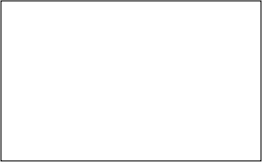 附件 5 、谈判一览表 (格式)项目名称：谈判文件编号：投标人 (盖章) ：法定代表人或委托代理人 (签字或盖章) ：日期：        年         月        日附件 6 、分项价格表 (格式自拟)供应商名称 (盖公章) ：法定代表人或其授权的代理人(签字)：日期：    年     月    日附件 7 、投标人概况表附件 8、商务和技术偏差表8.1.技术规格偏离表项 目 名 称：谈判文件编号：供应商 (盖章) ：法定代表人或委托代理人 (签字) ：日   期：      年     月     日说明：O“偏离情况”系指“正偏离” 、“负偏离”或“无偏离”。请按所投产品的实际技术参数，逐条对应招标文件“第三卷”中的采购需求要求认 真填写该表。该表不能作为所投产品的技术文件，投标供应商应在投标文件中单独提供技 术文件。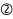 8.2、商务偏离表项目名称：谈判文件编号：供应商 (盖章) ：法定代表人或委托代理人 (签字) ：日   期:       年     月     日说明：1.“偏离情况”系指“正偏离” 、“负偏离”或“无偏离”。请逐条对应招标文件的“ 商务要求”和“合同条款”中要求 (若有) 的商务要求，认真填写该表。附件 9 、相关服务计划及售后服务承诺关于印发《政府采购促进中小企业发展管理办法》的通知 财库〔2020〕46号 各中央预算单位办公厅（室），各省、自治区、直辖市、计划单列市财政厅（局）、工业和信息化主管部门，新疆生产建设兵团财政局、工业和信息化主管部门：       为贯彻落实《关于促进中小企业健康发展的指导意见》，发挥政府采购政策功能，促进中小企业发展，根据《中华人民共和国政府采购法》、《中华人民共和国中小企业促进法》等法律法规，财政部、工业和信息化部制定了《政府采购促进中小企业发展管理办法》。现印发给你们，请遵照执行。 附件：政府采购促进中小企业发展管理办法 财  政  部 工业和信息化部 2020年12月18日 政府采购促进中小企业发展管理办法第一条 为了发挥政府采购的政策功能，促进中小企业健康发展，根据《中华人民共和国政府采购法》、《中华人民共和国中小企业促进法》等有关法律法规，制定本办法。第二条 本办法所称中小企业，是指在中华人民共和国境内依法设立，依据国务院批准的中小企业划分标准确定的中型企业、小型企业和微型企业，但与大企业的负责人为同一人，或者与大企业存在直接控股、管理关系的除外。符合中小企业划分标准的个体工商户，在政府采购活动中视同中小企业。第三条 采购人在政府采购活动中应当通过加强采购需求管理，落实预留采购份额、价格评审优惠、优先采购等措施，提高中小企业在政府采购中的份额，支持中小企业发展。第四条 在政府采购活动中，供应商提供的货物、工程或者服务符合下列情形的，享受本办法规定的中小企业扶持政策：（一）在货物采购项目中，货物由中小企业制造，即货物由中小企业生产且使用该中小企业商号或者注册商标；（二）在工程采购项目中，工程由中小企业承建，即工程施工单位为中小企业；（三）在服务采购项目中，服务由中小企业承接，即提供服务的人员为中小企业依照《中华人民共和国劳动合同法》订立劳动合同的从业人员。在货物采购项目中，供应商提供的货物既有中小企业制造货物，也有大型企业制造货物的，不享受本办法规定的中小企业扶持政策。以联合体形式参加政府采购活动，联合体各方均为中小企业的，联合体视同中小企业。其中，联合体各方均为小微企业的，联合体视同小微企业。第五条 采购人在政府采购活动中应当合理确定采购项目的采购需求，不得以企业注册资本、资产总额、营业收入、从业人员、利润、纳税额等规模条件和财务指标作为供应商的资格要求或者评审因素，不得在企业股权结构、经营年限等方面对中小企业实行差别待遇或者歧视待遇。第六条 主管预算单位应当组织评估本部门及所属单位政府采购项目，统筹制定面向中小企业预留采购份额的具体方案，对适宜由中小企业提供的采购项目和采购包，预留采购份额专门面向中小企业采购，并在政府采购预算中单独列示。符合下列情形之一的，可不专门面向中小企业预留采购份额：（一）法律法规和国家有关政策明确规定优先或者应当面向事业单位、社会组织等非企业主体采购的；（二）因确需使用不可替代的专利、专有技术，基础设施限制，或者提供特定公共服务等原因，只能从中小企业之外的供应商处采购的；（三）按照本办法规定预留采购份额无法确保充分供应、充分竞争，或者存在可能影响政府采购目标实现的情形；（四）框架协议采购项目；（五）省级以上人民政府财政部门规定的其他情形。除上述情形外，其他均为适宜由中小企业提供的情形。第七条 采购限额标准以上，200万元以下的货物和服务采购项目、400万元以下的工程采购项目，适宜由中小企业提供的，采购人应当专门面向中小企业采购。第八条 超过200万元的货物和服务采购项目、超过400万元的工程采购项目中适宜由中小企业提供的，预留该部分采购项目预算总额的30%以上专门面向中小企业采购，其中预留给小微企业的比例不低于60%。预留份额通过下列措施进行：（一）将采购项目整体或者设置采购包专门面向中小企业采购；（二）要求供应商以联合体形式参加采购活动，且联合体中中小企业承担的部分达到一定比例；（三）要求获得采购合同的供应商将采购项目中的一定比例分包给一家或者多家中小企业。组成联合体或者接受分包合同的中小企业与联合体内其他企业、分包企业之间不得存在直接控股、管理关系。第九条 对于经主管预算单位统筹后未预留份额专门面向中小企业采购的采购项目，以及预留份额项目中的非预留部分采购包，采购人、采购代理机构应当对符合本办法规定的小微企业报价给予6%—10%（工程项目为3%—5%）的扣除，用扣除后的价格参加评审。适用招标投标法的政府采购工程建设项目，采用综合评估法但未采用低价优先法计算价格分的，评标时应当在采用原报价进行评分的基础上增加其价格得分的3%—5%作为其价格分。接受大中型企业与小微企业组成联合体或者允许大中型企业向一家或者多家小微企业分包的采购项目，对于联合协议或者分包意向协议约定小微企业的合同份额占到合同总金额30%以上的，采购人、采购代理机构应当对联合体或者大中型企业的报价给予2%-3%（工程项目为1%—2%）的扣除，用扣除后的价格参加评审。适用招标投标法的政府采购工程建设项目，采用综合评估法但未采用低价优先法计算价格分的，评标时应当在采用原报价进行评分的基础上增加其价格得分的1%—2%作为其价格分。组成联合体或者接受分包的小微企业与联合体内其他企业、分包企业之间存在直接控股、管理关系的，不享受价格扣除优惠政策。价格扣除比例或者价格分加分比例对小型企业和微型企业同等对待，不作区分。具体采购项目的价格扣除比例或者价格分加分比例，由采购人根据采购标的相关行业平均利润率、市场竞争状况等，在本办法规定的幅度内确定。第十条 采购人应当严格按照本办法规定和主管预算单位制定的预留采购份额具体方案开展采购活动。预留份额的采购项目或者采购包，通过发布公告方式邀请供应商后，符合资格条件的中小企业数量不足3家的，应当中止采购活动，视同未预留份额的采购项目或者采购包，按照本办法第九条有关规定重新组织采购活动。第十一条 中小企业参加政府采购活动，应当出具本办法规定的《中小企业声明函》（附1），否则不得享受相关中小企业扶持政策。任何单位和个人不得要求供应商提供《中小企业声明函》之外的中小企业身份证明文件。第十二条 采购项目涉及中小企业采购的，采购文件应当明确以下内容：（一）预留份额的采购项目或者采购包，明确该项目或相关采购包专门面向中小企业采购，以及相关标的及预算金额；（二）要求以联合体形式参加或者合同分包的，明确联合协议或者分包意向协议中中小企业合同金额应当达到的比例，并作为供应商资格条件；（三）非预留份额的采购项目或者采购包，明确有关价格扣除比例或者价格分加分比例；（四）规定依据本办法规定享受扶持政策获得政府采购合同的，小微企业不得将合同分包给大中型企业，中型企业不得将合同分包给大型企业；（五）采购人认为具备相关条件的，明确对中小企业在资金支付期限、预付款比例等方面的优惠措施；（六）明确采购标的对应的中小企业划分标准所属行业；（七）法律法规和省级以上人民政府财政部门规定的其他事项。第十三条 中标、成交供应商享受本办法规定的中小企业扶持政策的，采购人、采购代理机构应当随中标、成交结果公开中标、成交供应商的《中小企业声明函》。适用招标投标法的政府采购工程建设项目，应当在公示中标候选人时公开中标候选人的《中小企业声明函》。第十四 条对于通过预留采购项目、预留专门采购包、要求以联合体形式参加或者合同分包等措施签订的采购合同，应当明确标注本合同为中小企业预留合同。其中，要求以联合体形式参加采购活动或者合同分包的，应当将联合协议或者分包意向协议作为采购合同的组成部分。第十五条 鼓励各地区、各部门在采购活动中允许中小企业引入信用担保手段，为中小企业在投标（响应）保证、履约保证等方面提供专业化服务。鼓励中小企业依法合规通过政府采购合同融资。第十六条 政府采购监督检查、投诉处理及政府采购行政处罚中对中小企业的认定，由货物制造商或者工程、服务供应商注册登记所在地的县级以上人民政府中小企业主管部门负责。中小企业主管部门应当在收到财政部门或者有关招标投标行政监督部门关于协助开展中小企业认定函后10个工作日内做出书面答复。第十七条 各地区、各部门应当对涉及中小企业采购的预算项目实施全过程绩效管理，合理设置绩效目标和指标，落实扶持中小企业有关政策要求，定期开展绩效监控和评价，强化绩效评价结果应用。第十八条 主管预算单位应当自2022年起向同级财政部门报告本部门上一年度面向中小企业预留份额和采购的具体情况，并在中国政府采购网公开预留项目执行情况(附2)。未达到本办法规定的预留份额比例的，应当作出说明。第十九条 采购人未按本办法规定为中小企业预留采购份额，采购人、采购代理机构未按照本办法规定要求实施价格扣除或者价格分加分的，属于未按照规定执行政府采购政策，依照《中华人民共和国政府采购法》等国家有关规定追究法律责任。第二十条 供应商按照本办法规定提供声明函内容不实的，属于提供虚假材料谋取中标、成交，依照《中华人民共和国政府采购法》等国家有关规定追究相应责任。适用招标投标法的政府采购工程建设项目，投标人按照本办法规定提供声明函内容不实的，属于弄虚作假骗取中标，依照《中华人民共和国招标投标法》等国家有关规定追究相应责任。第二十一条 财政部门、中小企业主管部门及其工作人员在履行职责中违反本办法规定及存在其他滥用职权、玩忽职守、徇私舞弊等违法违纪行为的，依照《中华人民共和国政府采购法》、《中华人民共和国公务员法》、《中华人民共和国监察法》、《中华人民共和国政府采购法实施条例》等国家有关规定追究相应责任；涉嫌犯罪的，依法移送有关国家机关处理。第二十二条 对外援助项目、国家相关资格或者资质管理制度另有规定的项目，不适用本办法。第二十三条 关于视同中小企业的其他主体的政府采购扶持政策，由财政部会同有关部门另行规定。第二十四条 省级财政部门可以会同中小企业主管部门根据本办法的规定制定具体实施办法。第二十五条 本办法自2021年1月1日起施行。《财政部工业和信息化部关于印发〈政府采购促进中小企业发展暂行办法〉的通知》（财库﹝2011﹞181号）同时废止。关于进一步加大政府采购支持中小企业力度的通知财库〔2022〕19号各中央预算单位，各省、自治区、直辖市、计划单列市财政厅（局），新疆生产建设兵团财政局：　　为贯彻落实《国务院关于印发扎实稳住经济一揽子政策措施的通知》（国发〔2022〕12号）有关要求，做好财政政策支持中小企业纾困解难工作，助力经济平稳健康发展，现就加大政府采购支持中小企业力度有关事项通知如下：　　一、严格落实支持中小企业政府采购政策。各地区、各部门要按照国务院的统一部署，认真落实《政府采购促进中小企业发展管理办法》（财库〔2020〕46号）的规定，规范资格条件设置，降低中小企业参与门槛，灵活采取项目整体预留、合理预留采购包、要求大企业与中小企业组成联合体、要求大企业向中小企业分包等形式，确保中小企业合同份额。要通过提高预付款比例、引入信用担保、支持中小企业开展合同融资、免费提供电子采购文件等方式，为中小企业参与采购活动提供便利。要严格按规定及时支付采购资金，不得收取没有法律法规依据的保证金，有效减轻中小企业资金压力。　　二、调整对小微企业的价格评审优惠幅度。货物服务采购项目给予小微企业的价格扣除优惠，由财库〔2020〕46号文件规定的6%—10%提高至10%—20%。大中型企业与小微企业组成联合体或者大中型企业向小微企业分包的，评审优惠幅度由2%—3%提高至4%—6%。政府采购工程的价格评审优惠按照财库〔2020〕46号文件的规定执行。自本通知执行之日起发布采购公告或者发出采购邀请的货物服务采购项目，按照本通知规定的评审优惠幅度执行。　　三、提高政府采购工程面向中小企业预留份额。400万元以下的工程采购项目适宜由中小企业提供的，采购人应当专门面向中小企业采购。超过400万元的工程采购项目中适宜由中小企业提供的，在坚持公开公正、公平竞争原则和统一质量标准的前提下，2022年下半年面向中小企业的预留份额由30%以上阶段性提高至40%以上。发展改革委会同相关工程招投标行政监督部门完善工程招投标领域落实政府采购支持中小企业政策相关措施。省级财政部门要积极协调发展改革、工业和信息化、住房和城乡建设、交通、水利、商务、铁路、民航等部门调整完善工程招投标领域有关标准文本、评标制度等规定和做法，并于2022年6月30日前将落实情况汇总报财政部。　　四、认真做好组织实施。各地区、各部门应当加强组织领导，明确工作责任，细化执行要求，强化监督检查，确保国务院部署落实到位，对通知执行中出现的问题要及时向财政部报告。　　本通知自2022年7月1日起执行。　　财  政  部　　2022年5月30日附：中小企业声明函（货物）  本公司郑重声明，根据《政府采购促进中小企业发展管理办法》（财库[2020]46号）及《关于进一步加大政府采购支持中小企业力度的通知》（财库〔2022〕19号）的规定，本公司为______（请填写：中型、小型、微型）企业。即，本公司同时满足以下条件：  1.根据《工业和信息化部、国家统计局、国家发展和改革委员会、财政部关于印发中小企业划型标准规定的通知》（工信部联企业[2011]300号）规定的划分标准，本公司为______（请填写：中型、小型、微型）企业。  2.本公司参加______单位的______项目采购活动提供本企业制造的货物，由本企业承担工程、提供服务，或者提供其他______（请填写：中型、小型、微型）企业制造的货物。本条所称货物不包括使用大型企业注册商标的货物。  本公司对上述声明的真实性负责。如有虚假，将依法承担相应责任。                          企业名称（盖章）：                           日 期：        关于印发中小企业划型标准规定的通知工信部联企业〔2011〕300号各省、自治区、直辖市人民政府，国务院各部委、各直属机构及有关单位：为贯彻落实《中华人民共和国中小企业促进法》和《国务院关于进一步促进中小企业发展的若干意见》（国发〔2009〕36号），工业和信息化部、国家统计局、发展改革委、财政部研究制定了《中小企业划型标准规定》。经国务院同意，现印发给你们，请遵照执行。工业和信息化部　国家统计局国家发展和改革委员会　财政部二一一年六月十八日中小企业划型标准规定 　　一、根据《中华人民共和国中小企业促进法》和《国务院关于进一步促进中小企业发展的若干意见》(国发〔2009〕36号)，制定本规定。 　　二、中小企业划分为中型、小型、微型三种类型，具体标准根据企业从业人员、营业收入、资产总额等指标，结合行业特点制定。 　　三、本规定适用的行业包括：农、林、牧、渔业，工业（包括采矿业，制造业，电力、热力、燃气及水生产和供应业），建筑业，批发业，零售业，交通运输业（不含铁路运输业），仓储业，邮政业，住宿业，餐饮业，信息传输业（包括电信、互联网和相关服务），软件和信息技术服务业，房地产开发经营，物业管理，租赁和商务服务业，其他未列明行业（包括科学研究和技术服务业，水利、环境和公共设施管理业，居民服务、修理和其他服务业，社会工作，文化、体育和娱乐业等）。 　　四、各行业划型标准为： 　　（一）农、林、牧、渔业。营业收入200万元以下的为中小微型企业。其中，营业收入500万元及以上的为中型企业，营业收入50万元及以上的为小型企业，营业收入50万元以下的为微型企业。 　　（二）工业。从业人员1000人以下或营业收入40000万元以下的为中小微型企业。其中，从业人员300人及以上，且营业收入2000万元及以上的为中型企业；从业人员20人及以上，且营业收入300万元及以上的为小型企业；从业人员20人以下或营业收入300万元以下的为微型企业。 　　（三）建筑业。营业收入80000万元以下或资产总额80000万元以下的为中小微型企业。其中，营业收入6000万元及以上，且资产总额5000万元及以上的为中型企业；营业收入300万元及以上，且资产总额300万元及以上的为小型企业；营业收入300万元以下或资产总额300万元以下的为微型企业。 　　（四）批发业。从业人员200人以下或营业收入40000万元以下的为中小微型企业。其中，从业人员20人及以上，且营业收入5000万元及以上的为中型企业；从业人员5人及以上，且营业收入1000万元及以上的为小型企业；从业人员5人以下或营业收入1000万元以下的为微型企业。 　　（五）零售业。从业人员300人以下或营业收入20000万元以下的为中小微型企业。其中，从业人员50人及以上，且营业收入500万元及以上的为中型企业；从业人员10人及以上，且营业收入100万元及以上的为小型企业；从业人员10人以下或营业收入100万元以下的为微型企业。 　　（六）交通运输业。从业人员1000人以下或营业收入30000万元以下的为中小微型企业。其中，从业人员300人及以上，且营业收入3000万元及以上的为中型企业；从业人员20人及以上，且营业收入200万元及以上的为小型企业；从业人员20人以下或营业收入200万元以下的为微型企业。 　　（七）仓储业。从业人员200人以下或营业收入30000万元以下的为中小微型企业。其中，从业人员100人及以上，且营业收入1000万元及以上的为中型企业；从业人员20人及以上，且营业收入100万元及以上的为小型企业；从业人员20人以下或营业收入100万元以下的为微型企业。 　　（八）邮政业。从业人员1000人以下或营业收入30000万元以下的为中小微型企业。其中，从业人员300人及以上，且营业收入2000万元及以上的为中型企业；从业人员20人及以上，且营业收入100万元及以上的为小型企业；从业人员20人以下或营业收入100万元以下的为微型企业。 　　（九）住宿业。从业人员300人以下或营业收入10000万元以下的为中小微型企业。其中，从业人员100人及以上，且营业收入2000万元及以上的为中型企业；从业人员10人及以上，且营业收入100万元及以上的为小型企业；从业人员10人以下或营业收入100万元以下的为微型企业。 　　（十）餐饮业。从业人员300人以下或营业收入10000万元以下的为中小微型企业。其中，从业人员100人及以上，且营业收入2000万元及以上的为中型企业；从业人员10人及以上，且营业收入100万元及以上的为小型企业；从业人员10人以下或营业收入100万元以下的为微型企业。 　　（十一）信息传输业。从业人员2000人以下或营业收入100000万元以下的为中小微型企业。其中，从业人员100人及以上，且营业收入1000万元及以上的为中型企业；从业人员10人及以上，且营业收入100万元及以上的为小型企业；从业人员10人以下或营业收入100万元以下的为微型企业。 　　（十二）软件和信息技术服务业。从业人员300人以下或营业收入10000万元以下的为中小微型企业。其中，从业人员100人及以上，且营业收入1000万元及以上的为中型企业；从业人员10人及以上，且营业收入50万元及以上的为小型企业；从业人员10人以下或营业收入50万元以下的为微型企业。 　　（十三）房地产开发经营。营业收入200000万元以下或资产总额10000万元以下的为中小微型企业。其中，营业收入1000万元及以上，且资产总额5000万元及以上的为中型企业；营业收入100万元及以上，且资产总额2000万元及以上的为小型企业；营业收入100万元以下或资产总额2000万元以下的为微型企业。 　　（十四）物业管理。从业人员1000人以下或营业收入5000万元以下的为中小微型企业。其中，从业人员300人及以上，且营业收入1000万元及以上的为中型企业；从业人员100人及以上，且营业收入500万元及以上的为小型企业；从业人员100人以下或营业收入500万元以下的为微型企业。 　　（十五）租赁和商务服务业。从业人员300人以下或资产总额120000万元以下的为中小微型企业。其中，从业人员100人及以上，且资产总额8000万元及以上的为中型企业；从业人员10人及以上，且资产总额100万元及以上的为小型企业；从业人员10人以下或资产总额100万元以下的为微型企业。 　　（十六）其他未列明行业。从业人员300人以下的为中小微型企业。其中，从业人员100人及以上的为中型企业；从业人员10人及以上的为小型企业；从业人员10人以下的为微型企业。 　　五、企业类型的划分以统计部门的统计数据为依据。 　　六、本规定适用于在中华人民共和国境内依法设立的各类所有制和各种组织形式的企业。个体工商户和本规定以外的行业，参照本规定进行划型。 　　七、本规定的中型企业标准上限即为大型企业标准的下限，国家统计部门据此制定大中小微型企业的统计分类。国务院有关部门据此进行相关数据分析，不得制定与本规定不一致的企业划型标准。 　　八、本规定由工业和信息化部、国家统计局会同有关部门根据《国民经济行业分类》修订情况和企业发展变化情况适时修订。 　　九、本规定由工业和信息化部、国家统计局会同有关部门负责解释。 　　十、本规定自发布之日起执行，原国家经贸委、原国家计委、财政部和国家统计局2003年颁布的《中小企业标准暂行规定》同时废止。财政部 司法部关于政府采购支持监狱企业发展有关问题的通知财库〔2014〕68号党中央有关部门，国务院各部委、各直属机构，全国人大常委会办公厅，全国政协办公厅，高法院，高检院，有关人民团体，中央国家机关政府采购中心，中共中央直属机关采购中心，全国人大机关采购中心，各省、自治区、直辖市、计划单列市财政厅（局）、司法厅（局），新疆生产建设兵团财务局、司法局、监狱管理局：　　政府采购支持监狱和戒毒企业（以下简称监狱企业）发展对稳定监狱企业生产，提高财政资金使用效益，为罪犯和戒毒人员提供长期可靠的劳动岗位，提高罪犯和戒毒人员的教育改造质量，减少重新违法犯罪，确保监狱、戒毒场所安全稳定，促进社会和谐稳定具有十分重要的意义。为进一步贯彻落实国务院《关于解决监狱企业困难的实施方案的通知》（国发[2003]7号）文件精神，发挥政府采购支持监狱企业发展的作用，现就有关事项通知如下：　　一、监狱企业是指由司法部认定的为罪犯、戒毒人员提供生产项目和劳动对象，且全部产权属于司法部监狱管理局、戒毒管理局、直属煤矿管理局，各省、自治区、直辖市监狱管理局、戒毒管理局，各地（设区的市）监狱、强制隔离戒毒所、戒毒康复所，以及新疆生产建设兵团监狱管理局、戒毒管理局的企业。监狱企业参加政府采购活动时，应当提供由省级以上监狱管理局、戒毒管理局（含新疆生产建设兵团）出具的属于监狱企业的证明文件。　　二、在政府采购活动中，监狱企业视同小型、微型企业，享受预留份额、评审中价格扣除等政府采购促进中小企业发展的政府采购政策。向监狱企业采购的金额，计入面向中小企业采购的统计数据。　　三、各地区、各部门要积极通过预留采购份额支持监狱企业。有制服采购项目的部门，应加强对政府采购预算和计划编制工作的统筹，预留本部门制服采购项目预算总额的30%以上，专门面向监狱企业采购。省级以上政府部门组织的公务员考试、招生考试、等级考试、资格考试的试卷印刷项目原则上应当在符合有关资质的监狱企业范围内采购。各地在免费教科书政府采购工作中，应当根据符合教科书印制资质的监狱企业情况，提出由监狱企业印刷的比例要求。　　四、各地区可以结合本地区实际，对监狱企业生产的办公用品、家具用具、车辆维修和提供的保养服务、消防设备等，提出预留份额等政府采购支持措施，加大对监狱企业产品的采购力度。　　五、各地区、各部门要高度重视，加强组织管理和监督，做好政府采购支持监狱企业发展的相关工作。有关部门要加强监管，确保面向监狱企业采购的工作依法依规进行。各监狱企业要不断提高监狱企业产品的质量和服务水平，为做好监狱企业产品政府采购工作提供有力保障。中华人民共和国财政部中华人民共和国司法部                                                    2014年6月10日关于促进残疾人就业政府采购政策的通知财库〔2017〕141号党中央有关部门，国务院各部委、各直属机构，全国人大常委会办公厅，全国政协办公厅，高法院，高检院，各民主党派中央，有关人民团体，各省、自治区、直辖市、计划单列市财政厅（局）、民政厅（局）、残疾人联合会，新疆生产建设兵团财务局、民政局、残疾人联合会：为了发挥政府采购促进残疾人就业的作用，进一步保障残疾人权益，依照《政府采购法》、《残疾人保障法》等法律法规及相关规定，现就促进残疾人就业政府采购政策通知如下：一、享受政府采购支持政策的残疾人福利性单位应当同时满足以下条件：（一）安置的残疾人占本单位在职职工人数的比例不低于25%（含25%），并且安置的残疾人人数不少于10人（含10人）；（二）依法与安置的每位残疾人签订了一年以上（含一年）的劳动合同或服务协议；（三）为安置的每位残疾人按月足额缴纳了基本养老保险、基本医疗保险、失业保险、工伤保险和生育保险等社会保险费；（四）通过银行等金融机构向安置的每位残疾人，按月支付了不低于单位所在区县适用的经省级人民政府批准的月最低工资标准的工资；（五）提供本单位制造的货物、承担的工程或者服务（以下简称产品），或者提供其他残疾人福利性单位制造的货物（不包括使用非残疾人福利性单位注册商标的货物）。前款所称残疾人是指法定劳动年龄内，持有《中华人民共和国残疾人证》或者《中华人民共和国残疾军人证（1至8级）》的自然人，包括具有劳动条件和劳动意愿的精神残疾人。在职职工人数是指与残疾人福利性单位建立劳动关系并依法签订劳动合同或者服务协议的雇员人数。二、符合条件的残疾人福利性单位在参加政府采购活动时，应当提供本通知规定的《残疾人福利性单位声明函》（见附件），并对声明的真实性负责。任何单位或者个人在政府采购活动中均不得要求残疾人福利性单位提供其他证明声明函内容的材料。中标、成交供应商为残疾人福利性单位的，采购人或者其委托的采购代理机构应当随中标、成交结果同时公告其《残疾人福利性单位声明函》，接受社会监督。供应商提供的《残疾人福利性单位声明函》与事实不符的，依照《政府采购法》第七十七条第一款的规定追究法律责任。三、在政府采购活动中，残疾人福利性单位视同小型、微型企业，享受预留份额、评审中价格扣除等促进中小企业发展的政府采购政策。向残疾人福利性单位采购的金额，计入面向中小企业采购的统计数据。残疾人福利性单位属于小型、微型企业的，不重复享受政策。四、采购人采购公开招标数额标准以上的货物或者服务，因落实促进残疾人就业政策的需要，依法履行有关报批程序后，可采用公开招标以外的采购方式。五、对于满足要求的残疾人福利性单位产品，集中采购机构可直接纳入协议供货或者定点采购范围。各地区建设的政府采购电子卖场、电子商城、网上超市等应当设立残疾人福利性单位产品专栏。鼓励采购人优先选择残疾人福利性单位的产品。六、省级财政部门可以结合本地区残疾人生产、经营的实际情况，细化政府采购支持措施。对符合国家有关部门规定条件的残疾人辅助性就业机构，可通过上述措施予以支持。各地制定的有关文件应当报财政部备案。七、本通知自2017年10月1日起执行。财政部民政部中国残疾人联合会2017年8月22日残疾人福利性单位声明函（非残疾人福利性单位则不填）本单位郑重声明，根据《财政部 民政部 中国残疾人联合会关于促进残疾人就业政府采购政策的通知》（财库〔2017〕 141号）的规定，本单位为符合条件的残疾人福利性单位，且本单位参加______单位的______项目采购活动提供本单位制造的货物（由本单位承担工程/提供服务），或者提供其他残疾人福利性单位制造的货物（不包括使用非残疾人福利性单位注册商标的货物）。本单位对上述声明的真实性负责。如有虚假，将依法承担相应责任。单位名称（盖章）：日 日 期：条款号条 款 名 称内   容   规   定2.1综合说明项目名称：两当县2022年种植产业示范点建设项目 （第一包）(2) 招标内容：显龙镇、鱼池乡、西坡镇三乡镇农业特色产业示范点建设项目采购 (具体详见采购文件) (3) 采购预算：103.1426(万元)；(4) 招标方式：竞争性谈判(5) 质量标准：合格 (符合国家相关标准及规定)(6) 评标方法：最低评标价法，即是指以价格为主要因素确定成交候选供应 商，按照符合采购需求、质量和服务相等且报价最低的原则确定成交供应商。2.2采购人(1) 单位名称：两当县农业技术推广服务中心(2) 联系电话：0939-7121205 2.3采购代理机构(1) 单位名称：甘肃契合工程监理咨询有限公司 (2) 联系电话：0939-7118110  2.4付款方式甲乙双方签订合同协商2.5供应商资质要求:：1.须符合《中华人民共和国政府采购法》之二十二条规定及《中华人民共 和国政府采购实施条例》第十七条规定；2.须具有合法有效的法人营业执照、国家和地方税务登记证、组织机构代 码证、开户许可证或基本存款账户信息；前述法人营业执照、税务登记证、组 织机构代码证已三证合一的，则需提供具有统一社会信用代码的营业执照；3.须提供法人授权函及被授权人身份证 (正、反面复印件) ；4. 投标人须提供参加政府采购活动近 3 年内在经营活动中没有重大违法记录的书面声明5.供应商未被列入“信用中国”网站(www.creditchina.gov.cn)记录失信被执行人、重大税收违法案件当事人名单、政府采购严重违法失信行为记录名单； 不处于“中国政府采购”网(www.ccgp.gov.cn)“政府采购严重违法失信行为信息记录”中的“严重违法失信行为”的方可参加本项目的投标【以谈判公告发布之日起至谈判截止之日各供应商自行在以上网站查询的结果为准】6.本项目的特定资格要求：无2.6谈判响应文件递交截止时间2022-11-16 09:00:002.7供货期30日历天2.8投标有效期60 天2.9谈判保证金为进一步优化营商环境举措，按照甘财采(2022)16号甘肃省财政厅关于进一步加大政府采购支持中小企业力度的通知，本项目无需缴纳投标保证金。2. 10响应文件的份数共 3份，其中：正本 1 份，副本 1 份，电子版本 1 份 (以 U 盘形式提供) ；（开标后3日内将纸质版响应文件邮寄至代理公司）。2. 11需要落实的政府采购政策1.执行中小企业明函制度。根据工业和信息化部、国家统计局、国家发展和改革委员会、等部委发布的《关于印发中小企业划型标准规定的通知》(工信部联企业(2011)300号)，按照本购标行业的划型标准，符合条件的中小微企业应按照招标文件格式要求提供《中小企业声明函》，仅需出具《中小企业声明函》即可享受相关扶持政策。投标供应商需对《中小企业声明函》内容的真实性负责，成交供应商享受中小企业扶持政策的，《中小企业声明函》随成交结果一并公开。2.根据财政部、工业和信息化部发布的《政府采购促进中小企业发展管理办法》(财库(2020)46号)和财政关于进一步加大政府采购支持中小企业力度的通知》(财库(2022）19号)规和型企业产品的投标价格给予 10%的扣除，除格参与评审。3.投标人提供的货物由中小企业生产且使用该中小企业商号或者注册商标的，享受中小企业扶持政策。供应商提供的货物既有中小企业制造的货物也有大型企业制造的货物的，不享受中小企业扶持政策。4.提供由省级以上监狱管理局、戒毒管理局(含新疆生产建设兵团)出具的属于监狱企业证明文件(原件彩色扫描件)的，视同为小型和微型企业。5.符合享受政府采购支持政策的残疾人福利性单位条件且提供《残疾人福利性单位声明函》的，视同为小型和微型企业。2.12中小企业采购预留份额比例100%2.13是否存在以注册资本金、资产总额、营业收入、从业人员等规模条件对中小企业实行差别待遇或歧视待遇的情况 否四、谈判内容数量及技术要求四、谈判内容数量及技术要求四、谈判内容数量及技术要求四、谈判内容数量及技术要求四、谈判内容数量及技术要求四、谈判内容数量及技术要求        两当县2022年种植产业示范点建设项目（第一包）        两当县2022年种植产业示范点建设项目（第一包）        两当县2022年种植产业示范点建设项目（第一包）        两当县2022年种植产业示范点建设项目（第一包）        两当县2022年种植产业示范点建设项目（第一包）        两当县2022年种植产业示范点建设项目（第一包）序号名称具体技术参数单位数量备注序号名称具体技术参数单位数量备注显龙镇淫羊藿株高15cm以上，有4－5个从枝，适应本地种植、苗木健壮无病虫害. 株50000显龙镇连翘   药用型，三年生，直径2cm，株高1.5m、适应本地种植、苗木健壮无病虫害     株42600显龙镇配方肥总含量32%，总养分≥30%（15-6-19）中微量元素2%、硫酸钾型吨55鱼池乡北柴胡种子发芽率46%以上，净度≥95％、含水量≤5％、纯度≥95％保证品种纯正      公斤50鱼池乡婺源皇菊株高：20-30CM  品种：婺源皇菊、无虫害、病害  无霉变    品种纯正 株60000鱼池乡拖拉机发动机型号YD4CZ70C1、发动机标定功率51.5Kw/HP、发动机额定转速2400r/min/外形尺寸3.400m*1.5m*1.65m,动力类型：柴油，驱动形式：四驱，  辆1鱼池乡播种机配套70马力拖拉机使用,播种机，机宽1.2米、4行播种，施肥播种一体机、震压、6档调节台1鱼池乡旋耕机配套70马力拖拉机使用，带传动轴、耕副内径1.8米、外径2米、52把刀片。台1鱼池乡黄芩发芽率46%以上，净度≥95％、含水量≤5％、纯度≥95％保证品种纯正公斤117鱼池乡中蜂引进优质中蜂 本地母系杂交，4脾，群势强，无病蜂、坏蜂，含10框标准箱。箱170西坡镇玉米种子发芽率85%以上，净度≥92％、含水量≤5％、纯度≥95％保证品种纯正      公斤390西坡镇淫羊藿种子）发芽率90%以上，种子纯净度达80%，千粒重4.5～4.7克，无霉变公斤150西坡镇生姜种子（大姜）块茎干净无杂质，芽口饱满，无病虫害，公斤3500西坡镇配方肥总含量32%，总养分≥30%（15-6-19）中微量元素2%、硫酸钾型吨21西坡镇地膜黑色：宽度1.2M，厚度0.5丝公斤1000施工内容主要技术指标数量采购预算(万元)中标价(万元)供方:  (章)地址:电话:邮编:需方:  (章)地址:电话:邮编:法定代表人:签字日期:法定代表人:(或委托代理人)签字日期:经 办 人:签字日期:经 办 人:签字日期:开户行:账号:开户行:账号:正面正面投标总报价(元)供货期( 日历天)30投标总报价：大写投标总报价：大写单位名称单位名称组织机构代码组织机构代码组织机构代码组织机构代码组织机构代码注册地址注册地址注册登记号注册登记号注册登记号注册登记号注册登记号经营地址经营地址税务登记证号税务登记证号税务登记证号税务登记证号税务登记证号单位性质单位性质注册资本注册资本注册资本注册资本注册资本经营范围经营范围经营年限经营年限经营年限经营年限经营年限年  月—年  月年  月—年  月员工数量员工数量共_人，其中，高级职称_人，中级职称_人。共_人，其中，高级职称_人，中级职称_人。共_人，其中，高级职称_人，中级职称_人。共_人，其中，高级职称_人，中级职称_人。共_人，其中，高级职称_人，中级职称_人。共_人，其中，高级职称_人，中级职称_人。共_人，其中，高级职称_人，中级职称_人。共_人，其中，高级职称_人，中级职称_人。共_人，其中，高级职称_人，中级职称_人。共_人，其中，高级职称_人，中级职称_人。联系电话联系电话联系电话传 真传 真主要业绩主要业绩主要业绩法定代表人情况法定代表人情况法定代表人情况法定代表人情况法定代表人情况法定代表人情况法定代表人情况法定代表人情况法定代表人情况法定代表人情况法定代表人情况法定代表人情况姓 名身份证号码身份证号码身份证号码职 务职 称职 称职 称学 历学 历备注(单位盖章)(单位盖章)(单位盖章)(单位盖章)(单位盖章)(单位盖章)(单位盖章)(单位盖章)(单位盖章)(单位盖章)(单位盖章)序号谈判文件章节及条款号响应文件章节及条款号偏差说明12345……序号谈判文件章节及条款号响应文件章节及条款号偏差说明12345……